Considerazioni sulla funzione deterrente della responsabilità amministrativa.1. Introduzione; 2. Gare e discrezionalità: il quadro teorico; 3. Gare e discrezionalità: la pratica; 4. Deterrenza e gare; a) Nei panni del funzionario; b) Effetto moltiplicatore; c) Costi privati e costi pubblici; d) Conseguenze remote; e) Conseguenze recondite; 4. Spunti costruttivi; a) Vantaggi compensativi; b) Danno alla concorrenza; c) L’elemento soggettivo; d) Cenni conclusivi1. IntroduzionePoiché la riflessione sul ruolo della Corte dei Conti può spaziare in una varietà di direzioni, credo sia opportuno un preliminare chiarimento dell’oggetto del mio intervento.Mi propongo di svolgere alcune considerazioni sull’efficacia deterrente della responsabilità amministrativa ().Intendo in particolare riflettere sull’influenza che essa può esercitare sulle azioni di raccordo tra diritto interno e diritto europeo, in materia di contratti a evidenza pubblica.Come tutti sanno, gli istituti risarcitori si prestano ad essere indagati vuoi come strumenti di ripartizione del rischio vuoi come strumenti di ripartizione del danno ()La minaccia della sanzione patrimoniale, nell’intensità determinata dai criteri di suddivisione dell’alea tra potenziali vittime e potenziali offensori, opera, ex ante, orientando i comportamenti dei consociati.La compensazione entra in gioco ex post, per riposizionare con raziocinio e giustizia perdite ormai verificatesi.Una così netta bipartizione tra le due logiche ha naturalmente valore didascalico, perché nei fatti esse sono sempre intrecciate, posto che le soluzioni praticate per declinare l’una hanno inevitabili ripercussioni sull’altra.L’antologia delle soluzioni adottate dal diritto positivo mostra quanto sia varia la gamma delle possibili mescolanze, secondo le specificità delle situazioni di vita e secondo le alchimie suggerite dai vari modi di intendere la giustizia.Lo studio dell’impatto deterrente della responsabilità amministrativa a sua volta può seguire due direzioni: gli effetti sulle condotte illecite e, d’altra parte, la pressione sulle attività lecite.Ambedue gli angoli visuali contano in materia, poiché, come ha spiegato la Corte Costituzionale nella celebre sentenza n. 371 del 1998, le norme sul risarcimento del danno all’erario hanno precisamente l’obiettivo di determinare “quanto del rischio dell'attività debba restare a carico dell'apparato e quanto a carico del dipendente, nella ricerca di un punto di equilibrio tale da rendere, per dipendenti ed amministratori pubblici, la prospettiva della responsabilità ragione di stimolo, e non di disincentivo" ().Poiché l’analisi dell’efficacia preventiva, così bipartita, resta comunque troppo ampia, rispetto al tempo e allo spazio a disposizione, proporrò un ragionamento che, con ulteriore scelta di campo, trarrà esemplificativo spunto dal settore dei contratti pubblici per appuntarsi non sul primo versante, cioè non sul battuto argomento della dissuasione dei comportamenti illeciti (), quanto piuttosto sul secondo versante, cioè sulla necessità di conformare le regole risarcitorie all’obiettivo di non perturbare e scoraggiare attività desiderabili.Più precisamente, intendo prendere spunto dalla materia delle gare pubbliche per richiamare l’attenzione su di un fenomeno esemplificativo ed emblematico di “amministrazione difensiva” ().Segnalo per inciso che lo scorso maggio del 2017 Forum PA () ha presentato gli esiti di una ricerca sulla cd “burocrazia difensiva” basata su verifiche sul campo, tramite la somministrazione di interviste ad un campione importante e popoloso di agenti pubblici ()La quasi totalità degli interpellati ha giudicato il fenomeno serio e molto rilevante, sul piano delle funzioni decisionali pubbliche, e una preponderante maggioranza degli intervistati ha espresso il convincimento che negli ultimi cinque anni esso sia andato addirittura aggravandosi.Riflessi della ritrosia ad agire delle amministrazioni sono particolarmente visibili nel settore dei contratti pubblici.E’ ad esempio noto che il nuovo codice dei contratti pubblici, con la sua inedita e variegata disciplina di attuazione, sebbene deciso a far leva sulla maggior flessibilità delle norme e dei metodi di regolazione per imprimere un rinnovato dinamismo al mercato, ha veicolato un carico di incertezze che nei fatti ha innescato nei funzionari sensibili resistenze decisionali, che a loro volta hanno contribuito a determinare un’inaspettata contrazione del volume delle commesse () all’origine di una crescente inquietudine degli operatori economici ().Addetti ai lavori e commentatori esperti hanno peraltro segnalato che questo rallentamento degli investimenti pubblici non può essere sbrigativamente imputato all’incalzare della crisi economica, poiché esso si è acuito proprio nel periodo in cui andava crescendo il volume delle risorse finanziarie allocate ().L’indagine di FPA indica che il timore dell’azione di responsabilità non è la causa prima delle tattiche difensive, bensì concorre con variabili giudicate anche più influenti, tra le quali spiccano l'instabilità, la confusione, l'ipertrofia delle regole, la cattiva distribuzione del lavoro, l'inadeguatezza della piattaforma organizzativa ().In questo quadro, mi pare che l’azione della Corte dei Conti, se da sola non crea il problema, possa nondimeno costituire parte essenziale della soluzione, vuoi adattando l’interpretazione delle regole di responsabilità, vuoi tramite i suoi poteri consultivi e tutori, atti ad influire sulle “condizioni al contorno” della disciplina risarcitoria.Su queste basi la relazione () scandirà quattro passaggi, in altrettanti paragrafi, all’occorrenza suddivisi in sezioni:una sintetica descrizione della traiettoria seguita dall’evoluzione della disciplina dei contratti pubblici, verso l’epilogo di una maggior apertura al potere discrezionale, in funzione del miglior trattamento dei negoziati complessi;l’illustrazione di alcuni dati empirici, indicativi del fatto che, a dispetto della teoria, la pratica tende viceversa a rifuggire la discrezionalità, nella gestione di gare per contratti complessi;un’analisi di fattori critici che a mio avviso concorrono a spiegare il divario tra teoria e pratica;alcuni spunti costruttivi, sui rimedi che la Corte potrebbe apprestare.2. Gare e discrezionalità: il quadro teoricoCome tutti sanno, la normativa sui contratti pubblici si è sviluppata intrecciando antiche disposizioni di contabilità, preoccupate di assicurare una gestione corretta e trasparente delle risorse pubbliche, con successive regole europee o derivate, intenzionate a ricercare nella salvaguardia della concorrenza la miglior garanzia del buon uso del denaro dei cittadini ().I due corpi normativi celano visioni potenzialmente diverse, sebbene complementari, delle procedure di gara.La prima interpreta automatismi concorsuali e regole di trasparenza come strumenti di controllo delle decisioni di spesa e delle condotte amministrative.In questa logica la gara funge, metaforicamente parlando, da armatura, da “binario obbligato” delle scelte amministrative.Assumendo che sarebbe illusorio tentar di governare e controllare le condotte dei funzionari mediante la sola verifica, a posteriori, dei risultati conseguiti, una rigorosa procedimentalizzazione dei meccanismi di scelta, a priori, si erge a misura utile a prevenire arbitrii.Attraverso una preventiva e precauzionale imposizione di rigidi protocolli decisionali, essa mira a neutralizzare il pericolo di indebiti condizionamenti.Questa logica induce a considerare con favore gli espedienti utili ad abbattere il potere discrezionale, impedendo ai funzionari di sfruttare opportunisticamente i vantaggi informativi dei quali dispongono, a potenziale discapito dell’amministrazione.Il secondo e alternativo angolo visuale, tradizionalmente valorizzato più dalla riflessione economica che dalla dottrina giuridica, concepisce le procedure concorsuali come strumenti di allocazione efficiente di beni, come dispositivi di emulazione controllata delle dinamiche concorrenziali.In questa differente filosofia le gare, sforzandosi di attrarre e di riprodurre artificialmente, all’interno del procedimento amministrativo, le interazioni tipiche di un mercato competitivo, possono consentire alla committenza pubblica di sfruttare l’antagonismo tra gli aspiranti per mitigare un secondo e diverso problema di asimmetria informativa, nascente dalle debolezze conoscitive che, a potenziale discapito della collettività, concedono spazio all’opportunismo delle potenziali controparti e degli operatori privati, piuttosto che dei funzionari pubblici ().Se il primo approccio induce un criterio di favore per l’abbattimento della discrezionalità, questo secondo punto di vista preme in una direzione contraria.Infatti la ricca produzione scientifica di taglio interdisciplinare specializzatasi in market design e ideazione di aste spiega che una modellizzazione efficiente dei procedimenti selettivi richiede un malleabile adattamento delle regole concorsuali alle caratteristiche del banditore, dei partecipanti, delle transazioni in gioco, del mercato di riferimento. Su queste basi, la teoria invita a guardarsi dal ricorso a stereotipi procedimentali rigidi e indifferenziati ()Senonché, istanze di controllo dell’operato dei funzionari (che depongono a favore della rigidità dei meccanismi selettivi) e obiettivi di modellizzazione efficiente (che viceversa guardano con favore alla flessibilità) – finalità tutte coerenti con la promozione della concorrenza, insidiata tanto dalla parzialità della committenza quanto dall’inefficienza della contrattazione pubblica, che rende gli scambi poco appetibili – possono trovare una composizione relativamente facile quando si tratti di preparare il perfezionamento di contratti semplici e standardizzati, giacchè in questi casi l’influenza del disegno procedimentale sul risultato finale resta comunque contenuta.Le due visuali entrano viceversa in problematico conflitto man mano che aumenta la complessità delle transazioni economiche cui le gare preparano il terreno.Una solida letteratura mostra che, man mano che l’amministrazione committente si allontana dall’area dei contratti standardizzati - cosa che ad esempio avviene con gli affidamenti concessori o con i partenariati pubblico privati, contrattuali o istituzionali - il rafforzamento di una meta, all’interno della gara, può comportare la frustrazione delle altre ().Basti ricordare, molto in breve, che procedure meccaniche e formali, le quali tuttavia impediscano agli attori in gioco di apprendere gli uni dagli altri e di moderare incognite e rischi, nel preparare contratti complessi, possono indurre una reticenza a competere persino più seria di quella trasmessa dal sospetto che la discrezionalità amministrativa incorra in manipolazioni.Al cospetto di questa tensione tra obiettivi, il diritto e la prassi nazionali hanno a lungo (a dire il vero sino al più recente passato) accreditato l’idea che in nome del più cauto rispetto dei dettami europei, le esigenze di contenimento della discrezionalità, utili a prevenire l’arbitrio dei funzionari, dovessero prevalere.Ma non è questa la filosofia sposata dal diritto europeo.Per prenderne atto, basti considerare la marcata elasticità delle opzioni procedimentali che le direttive offrono ai contraenti pubblici per l’affidamento di servizi o lavori non comuni, partenariati per l’innovazione, rapporti concessori.Queste fattispecie contrattuali sono accomunate dalla tendenza a mobilitare risorse di regola cospicue, spesso conferiscono posizioni addirittura monopolistiche, dunque hanno marcati effetti distributivi e prospettano vantaggi mediamente più alti di un appalto standardizzato. L’innalzamento delle rendite attese ovviamente aggrava il pericolo che prosperi il desiderio di condizionare indebitamente le scelte pubbliche.Se il diritto europeo giudicasse la prevenzione dei fenomeni di favoritismo o di corruttela incondizionatamente prioritaria, secondo la visione lungamente perpetuatasi in Italia, sarebbe ragionevole attendersi, in tutti questi casi, l’inasprimento dei vincoli procedimentali e l’ulteriore restringimento del potere discrezionale.Invece il diritto europeo ha legittimato qui metodi duttili di selezione, che addirittura dilatano la discrezionalità. La disciplina del dialogo competitivo, introdotta sin dall’approvazione delle direttive del 2004, testimonia che un malleabile coinvolgimento delle imprese, già in fase ideativa, non va pregiudizialmente osteggiato, nonostante i pericoli di manipolazione, perché risponde alla necessità di concedere spazio all’affinamento delle conoscenze, anche per spronare scoperte e innovazioni, in funzione del perfezionamento di contratti onerosi e incerti.Il vigente codice dei contratti parrebbe essersi finalmente adattato al raziocinio europeo, recependo norme che valorizzano e legittimano il ricorso a forme d’interazione negoziale plastiche, con vistosa riapertura di credito (almeno sulla carta) al potere discrezionale.Tra gli istituti esemplificativi risaltano le consultazioni preliminari di mercato (artt. 66-67), gli appalti pre-commerciali (art. 158 c.2), il partenariato per l'innovazione (art. 65), la procedura competitiva negoziata (art. 62 e art. 123), i malleabili criteri di selezione propedeutici agli affidamenti concessori (art. 171 c. 7), il già menzionato dialogo competitivo (art. 64).Sin qui l’itinerario seguito dalla legislazione. Quando tuttavia si passi all’esame della pratica gestionale, il panorama cambia.3. Gare e discrezionalità: la praticaIl servizio TED - versione online del Supplemento alla Gazzetta ufficiale dell'Unione europea per gli appalti pubblici () – mette a disposizione del pubblico dei visitatori un motore di ricerca, che consente di monitorare la composizione e la distribuzione geografica delle procedure attivate per l’affidamento di contratti dall’importo superiore alle soglie di rilevanza stabilite dalle direttive. Proseguendo una ricerca condotta nel 2013 () me ne sono servito per verificare quante procedure di dialogo competitivo siano state attivate in Italia nell’ultimo triennio (2015 – 2017) ().Analoga verifica ho condotto per Inghilterra, Francia e Germania.Come ricordavo, il dialogo competitivo è istituto flessibile, introdotto sin dalle previgenti direttive sugli appalti pubblici del 2004, proprio allo scopo di facilitare la stipulazione di contratti non lineari.Gli esiti della comparazione sono riassunti nell’istogramma che segue (Fig. 1).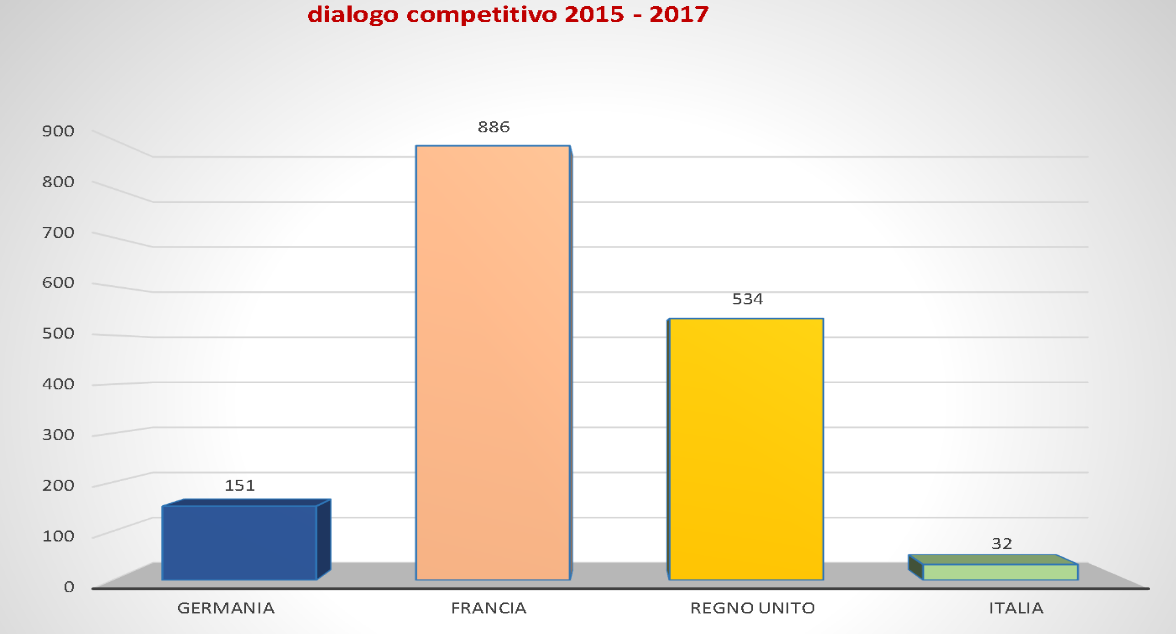 Fig. 1Il confronto con Francia o Inghilterra lascia trasparire un divario clamoroso, dato che affiora un coefficiente di utilizzazione decine di volte superiore a quello italiano.Il confronto con la Germania parrebbe indicare differenze meno eclatanti, benchè nient’affatto trascurabili, in quanto pur sempre proporzionate da un rapporto 5 a 1.Il quadro va però completato, con equivalente incursione via TED, nella casistica delle procedure negoziate competitive, altro fondamentale esemplare di gara flessibile. Germania e Regno Unito sembrerebbero qui scambiarsi di posto, ma la condizione italiana parrebbe immutata (Fig. 2). 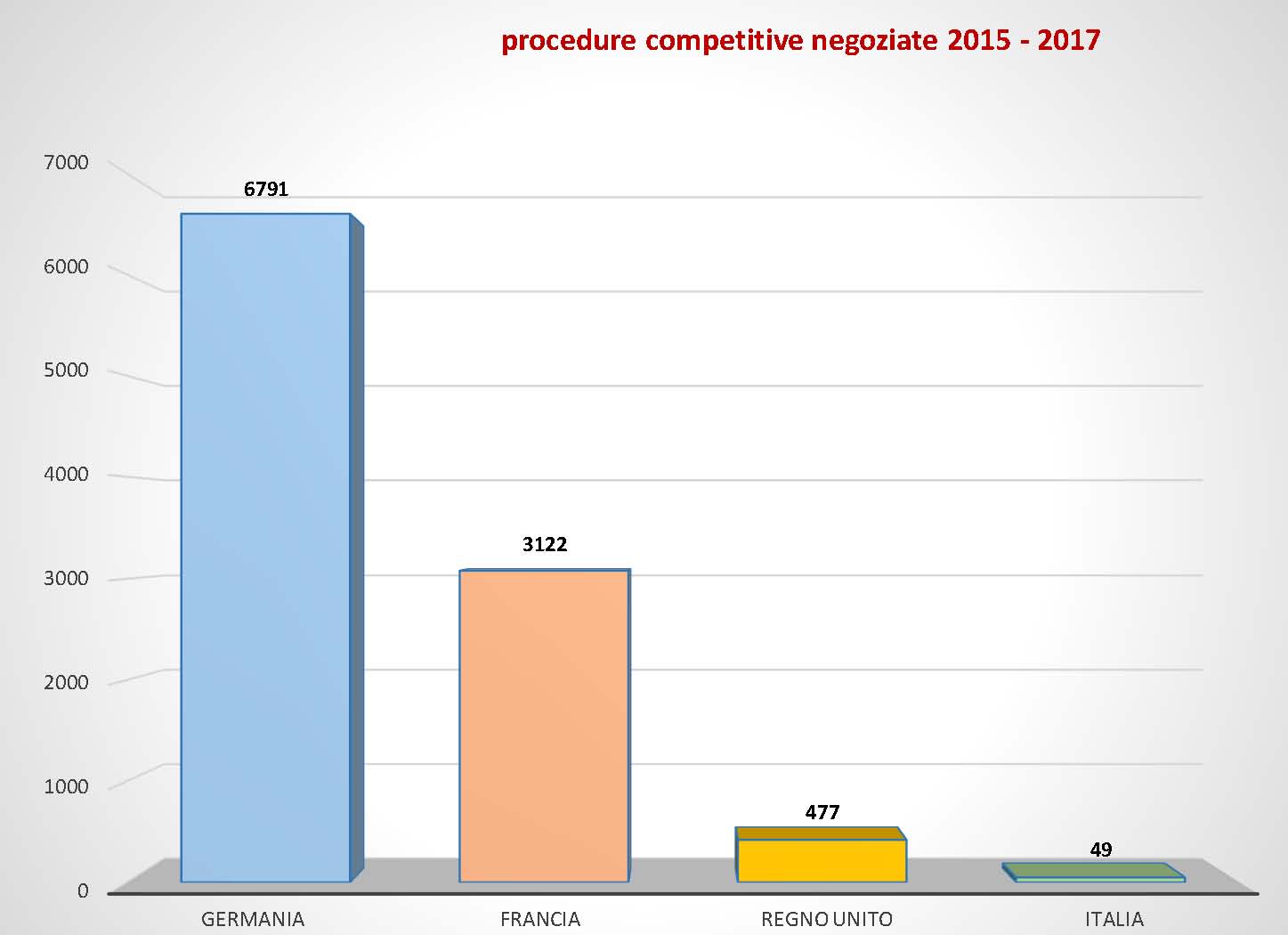 Fig. 2 L’ istogramma che segue riassume le informazioni ottenute dalle due comparazioni sommando i dati, che vengono così a riflettere la propensione relativa dei quattro Paesi all’impiego cumulativo dei due principali modelli di gara flessibile (procedure negoziate competitive e dialogo competitivo) 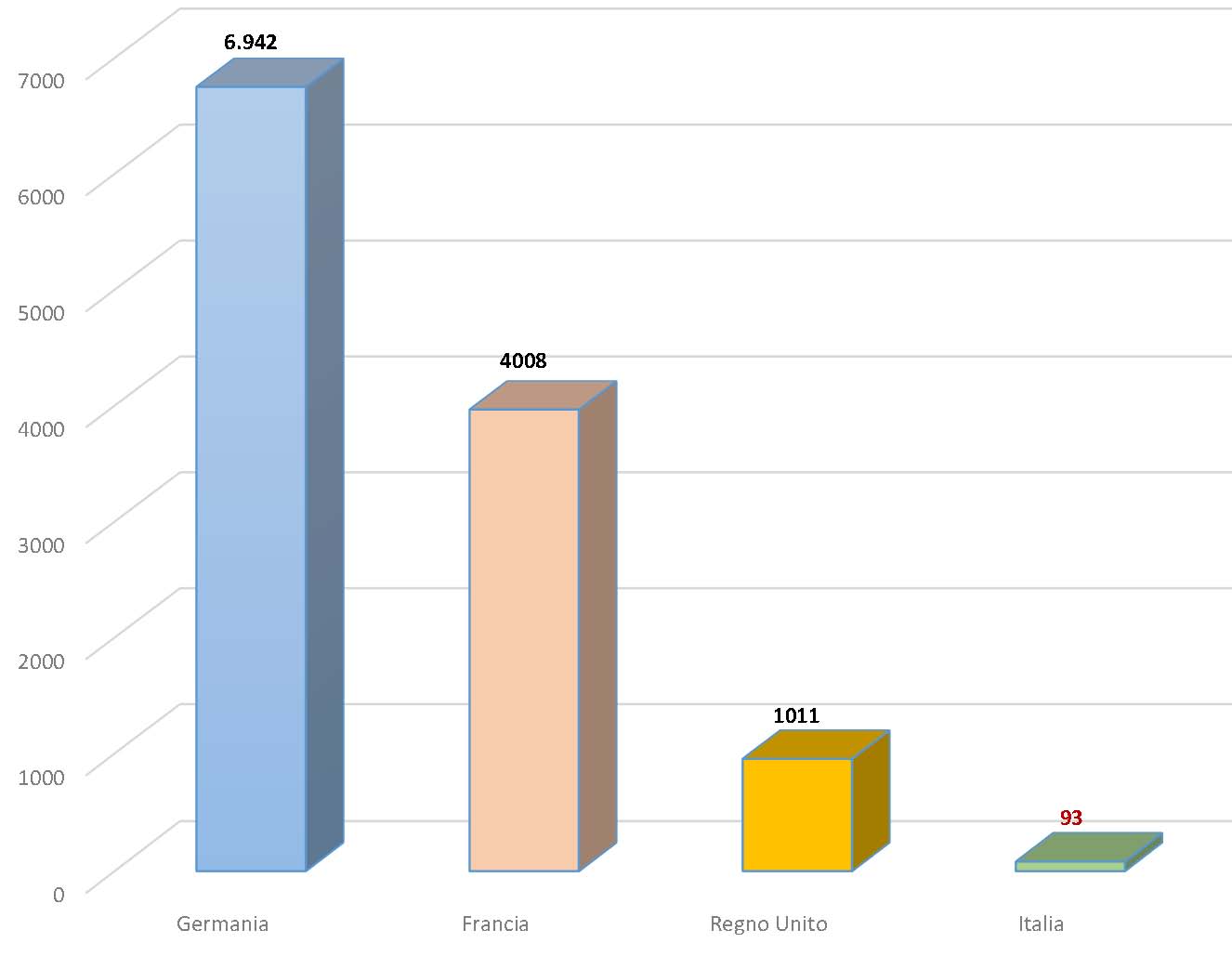 Fig. 3Giova ribadire che i dati TED si riferiscono ai contratti sopra soglia e dunque misurano, in qualche modo, l’attitudine al ricorso a procedure flessibili per transazioni impegnative ed economicamente rilevanti.Come testimoniano i due grafici sottostanti (figg. 4 e 5), desunti dal già menzionato Rapporto del Servizio Studi alla Camera su “Il mercato dei contratti pubblici” dello scorso maggio, l’Italia si dimostra viceversa molto ben disposta ad impiegare le procedure negoziate – soprattutto senza bando - per concludere contratti più semplici, di importo inferiore alle soglie comunitarie.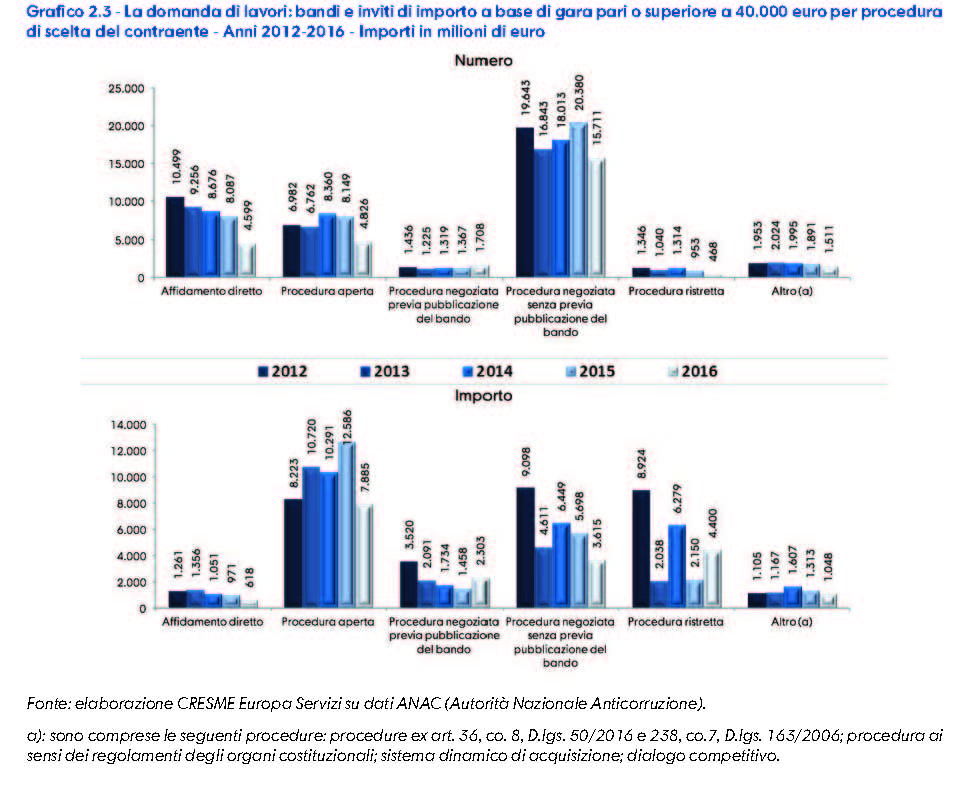 Fig. 4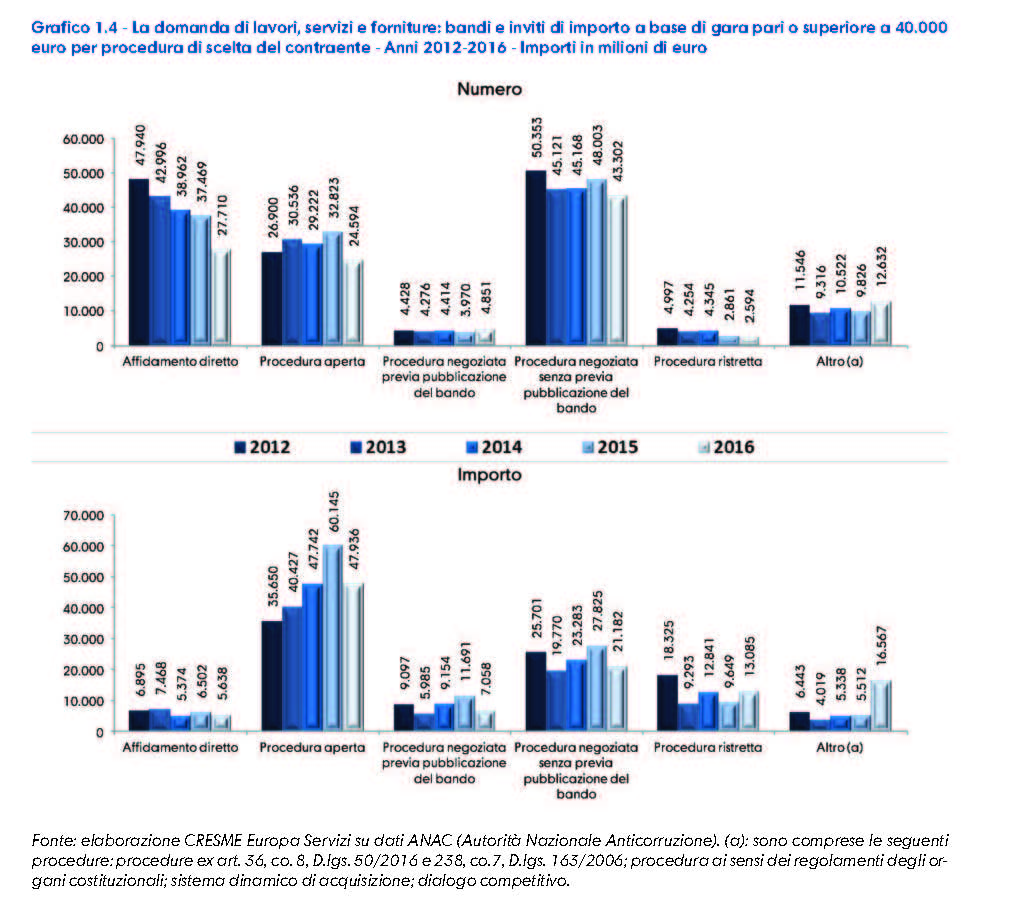 Fig. 5Trattasi pertanto di tendenza che non riflette la disponibilità a fronteggiare la complessità con procedure concorrenziali flessibili (come le ragioni dell’efficienza suggerirebbero, nella logica consentanea al dialogo) bensì la deprecabile inclinazione ad impoverire, a discapito della competizione, le procedure preparatorie dei contratti più standardizzati, che giacciono al di sotto della linea di guardia europea.La riluttanza a sfruttare la flessibilità procedimentale, emersa dall’analisi dei dati TED per il triennio 2015-2017, sostanzialmente conferma gli esiti della ricerca condotta nel 2013 sul quinquennio precedente, come si ricava con un semplice colpo d’occhio dal grafico esemplificativamente riportato qui di seguito, ripreso tra i vari che corredano il lavoro.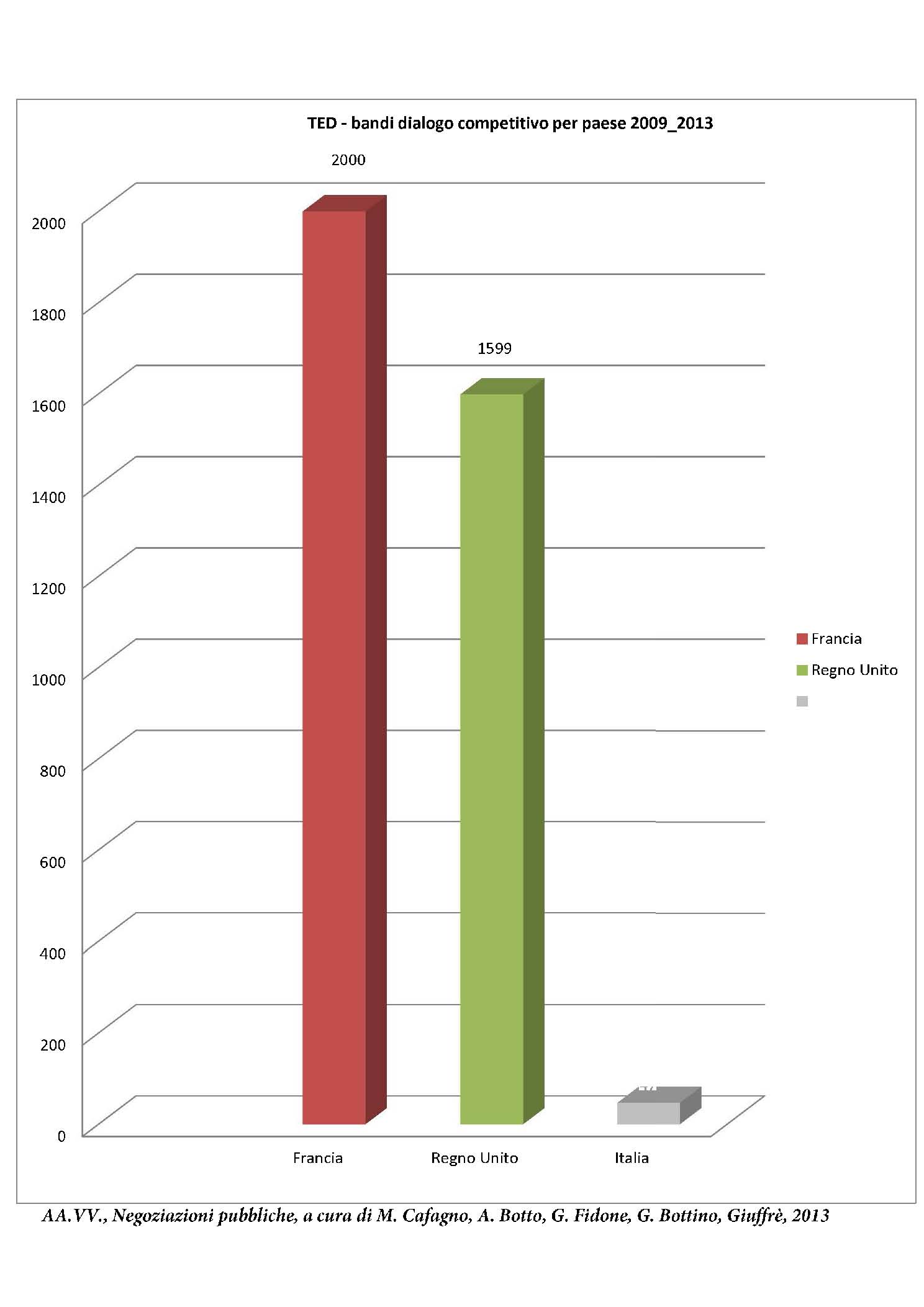 Fig. 6Stesso riscontro è offerto, retrocedendo ancora nel tempo, dal più strutturato studio promosso nel 2011 e pubblicato nel 2013 dalla Commissione Europea, Public Procurement in Europe. Cost and Effectiveness () (fig. 7)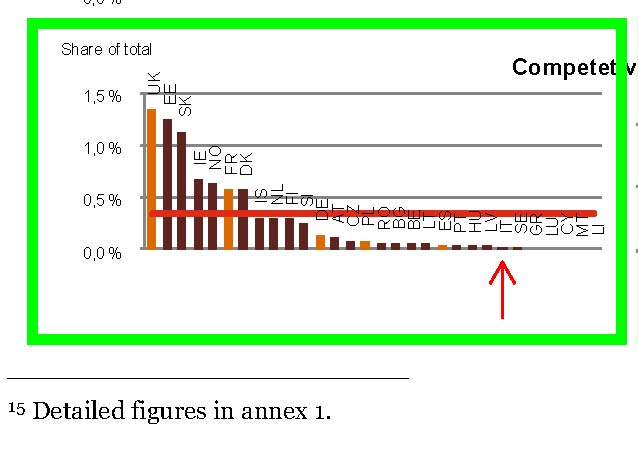 Fig. 7. Ingrandimento di una sezione della fig. 1.24 di pag. 31 del rapporto Public Procurement in Europe. Cost and Effectiveness. Il grafico originale indica i tassi di impiego, nei paesi europei, delle varie procedure. Il quadrante sopra riportato concerne il dialogo competitivo. La freccia indica la posizione dell’Italia, evidentemente schiacciata sull’asse delle ascisse.Si tratta ora di coniugare lo sforzo di capire questi dati di fatto con la riflessione sul tema della deterrenza.4. Deterrenza e garea)	Nei panni del funzionario.Per iniziare, propongo di indossare mentalmente i panni di un ipotetico decisore pubblico, il quale sia chiamato a stabilire quale procedura selettiva attivare in vista della conclusione di un contratto impegnativo e aleatorio che, in ipotesi, preveda investimenti specifici e durate considerevoli ().L’adozione di questo punto di vista mi pare consentanea al ragionamento sulla funzione deterrente.Mentre infatti la riparazione opera ex post, colpendo il patrimonio del singolo agente responsabile, la deterrenza si esprime ex ante, avendo di mira l’intera classe dei potenziali offensori; essa cioè non si appunta sulla posizione dell’autore del danno, ma fa leva sulla possibile reazione di tutti gli altri, al cospetto del pericolo di trovarsi a rispondere.Dato il passaggio di scala, siamo costretti a mettere in conto che la minaccia del risarcimento, nelle varie situazioni di vita - quand’anche attuata caso per caso dalla magistratura con decisioni indiscutibilmente caute e misurate, secondo una valutazione ex post - può dar vita, a priori, cioè nella mente della generalità dei funzionari soggiogati dal timore della sanzione, a reazioni inattese ed eccentriche.E’ ben vero che, esplorando la casistica giudiziaria, si ricava l’impressione che sino ad oggi la maggior parte delle condanne per danno alla concorrenza abbia colpito fattispecie di illecito abbastanza plateali, come ad esempio l’omissione radicale di qualsivoglia procedura comparativa.Ma, sebbene di fatto capiti non raramente che le accuse confluiscano in archiviazioni e i processi in assoluzioni (), l'efficacia dissuasiva e deterrente della disciplina risarcitoria viene a dipendere dalla percezione ex ante del rischio di dover rispondere, non dalle applicazioni effettive, così come verificabili ex post ().D’altra parte è risaputo che, soprattutto nel sentire del funzionario fedele e del cittadino coscienzioso, il processo medesimo assume le fattezze di una pena e la stessa chiamata in giudizio, quantunque basata su addebiti meramente ipotetici, di per se stessa può causare costi certi e sofferenze psicologiche gravi, in larga misura indipendenti dall'esito finale.Tornando dunque al tema della struttura degli incentivi più adatti a stimolare i decisori addetti alle gare, la letteratura sulla gestione efficiente delle organizzazioni spiega che quando si voglia premere su di un sottoposto tenuto al conseguimento di una pluralità di risultati, in potenziale conflitto tra loro, ma avvantaggiato da condizioni di asimmetria informativa, propizie all’opportunismo, diviene cruciale lo sforzo di equilibrare gli incentivi ().Applicando l’intuitiva idea al nostro caso, dobbiamo dunque farci carico di capire se le regole di responsabilità non possano influire sulla scelta dei modelli concorsuali con una pressione sbilanciata, a discapito dell’efficienza.Mi sembra sensato supporre che un amministratore mobilitato per una negoziazione non banale e chiamato ad optare tra le procedure sarà indotto a calcolare che quanto meno esse siano stereotipate e formalizzate, tanto più numerose finiranno con l’essere le valutazioni e le decisioni incerte da assumere, lungo l’iter procedimentale.Il numero delle decisioni richieste da una procedura rigida, più meticolosamente regolamentata, potrebbe essere nel complesso più alto, ma quello delle decisioni critiche sarà ragionevolmente inferiore.Quanto maggiori siano i nodi del percorso decisionale e quanto più grave sia la laboriosità e l’aleatorietà dell’operazione contrattuale, tanto più tenderanno a moltiplicarsi, perlomeno nell’immaginario e nelle inquietudini dell’agente chiamato a decidere, le occasioni di errore e, di conseguenza, le possibilità che i provvedimenti siano avversati e che violazioni o pregiudizi siano contestati.Nella situazione che stiamo tratteggiando, ogni passaggio valutativo, entro una più labile cornice normativa, si accompagnerà, sotto il velo dell’incertezza, al calcolo di una non trascurabile probabilità di sbagliare o di non incontrare in seguito, a fatto compiuto,  l’approvazione degli organi giudiziari o di controllo.E’ peraltro il caso di notare, incidentalmente, che ad oggi l’ordinamento amministrativo mostra un’attitudine a punire le eventuali mancanze decisamente più credibile di quella simmetrica e non meno importante a registrare e premiare i risultati positivi, con misure serie e proporzionate.Data la perdurante disarmonia tra politiche di pena e di gratifica, un amministratore titubante, incaricato di compiere scelte obiettivamente difficili, sarà fatalmente portato a preoccuparsi assai più del pericolo di compiere sbagli passibili di sanzione che della possibilità di procurare, correndo rischi personali, vantaggi diffusi che di norma sono invisibili alle verifiche più consuete.Il grafico seguente porge una schematica ed intuitiva rappresentazione dello scenario.L’asse delle ascisse numera i passaggi discrezionali scanditi dal percorso procedurale, l’asse delle ordinate il livello di rischio associabile a ciascun nodo.La curva più alta e spezzata simboleggia dunque le proprietà di una gara flessibile e più evasivamente definita, cadenzata da un numero più elevato di scelte controvertibili, accomunate a un livello di rischio maggiore.La disponibilità a percorre il tragitto più aleatorio è astrattamente idonea a generare, nel tempo, un’utilità sociale più alta, nondimeno tutto lascia credere che difficilmente questo vantaggio (a differenza delle conseguenze di eventuali infortuni procedimentali) riuscirà decifrabile, perlomeno nell’immediato, contratto per contratto.Arduo immaginare che un funzionario comune, a queste condizioni, possa preferire il sentiero irregolare a quello piano, sottostante.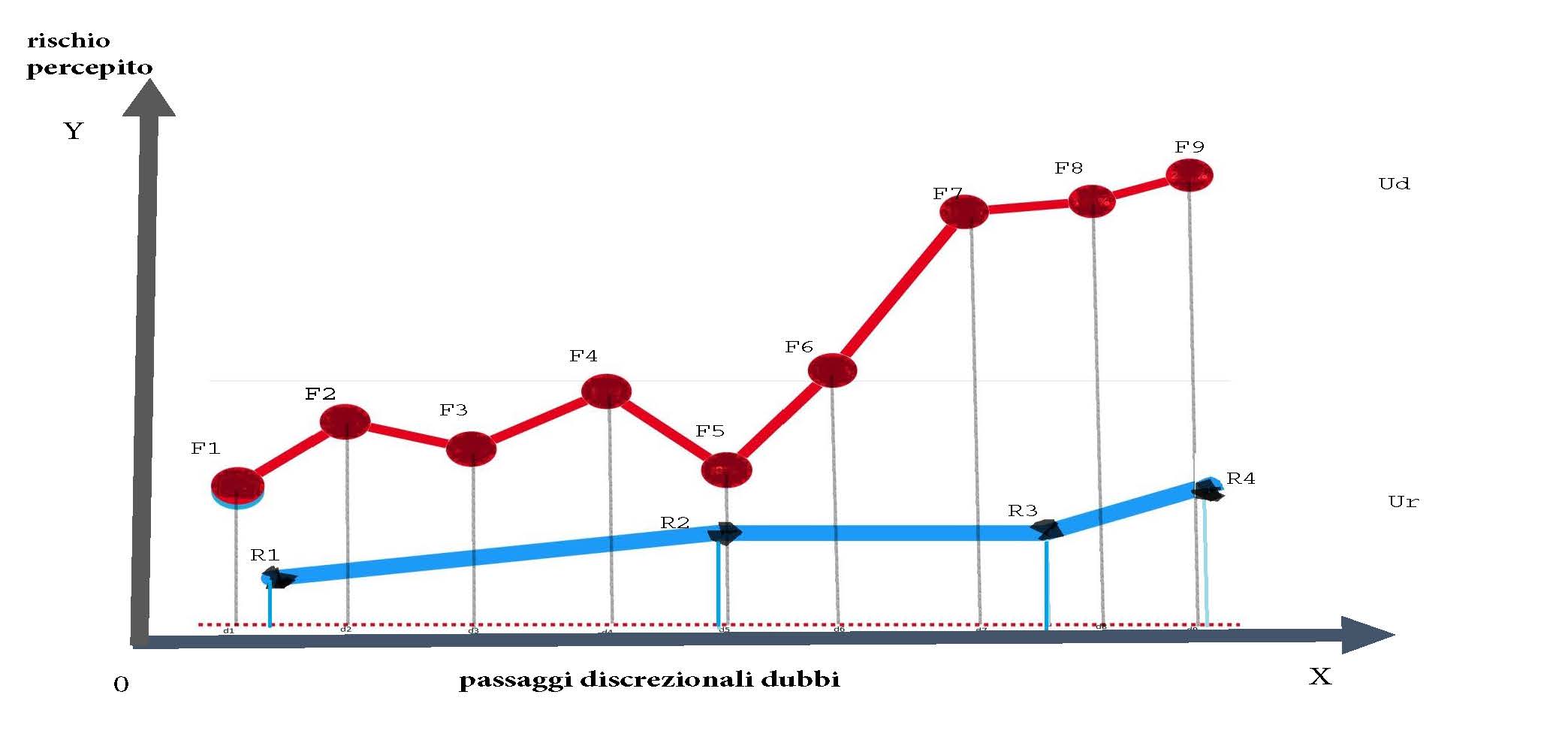 Il grafico permette di riassumere in una battuta l’obiettivo filosofico cui il sistema dovrebbe tendere: occorrerebbe che nella mente del decisore pubblico la distanza tra i due tracciati diminuisse, che i due profili di rischio fossero meno disallineati, così da rendere la scelta del percorso un po’ meno scontata.Le riflessioni che seguono, brevemente articolate per punti, intendono richiamare l’attenzione su fattori che a mio avviso complicano il perseguimento di questo scopo intuitivo.b) 	Effetto moltiplicatoreIn teoria, se il decisore pubblico avesse motivo di confidare che l’operazione negoziale sarà comunque soppesata alla stregua di un giudizio complessivo, non scomposto nella pluralità delle singole fasi e degli incerti passaggi procedimentali, le remore alimentate dalla percezione di un aumento delle occasioni di critica, all’interno di un procedimento flessibile, potrebbero attenuarsi. Ho tuttavia l’impressione che il superamento di una visione atomistica dell’iter valutativo sia ostacolato – proprio agli occhi del funzionario dubbioso – dalla coscienza della latente possibilità di un danno indiretto.Data la concatenazione procedimentale, anche gli atti intermedi di una gara possono compromettere, se viziati, l’esito finale della selezione, aprendo il varco ad impugnazioni e richieste risarcitorie.E’ ben vero che l’orientamento giurisprudenziale più persuasivo, in tema di cd danno alla concorrenza, rifugge logiche presuntive ed automatismi e vuole che, in caso di ipotetiche omissioni o alterazioni del confronto competitivo, le perdite subite dall’erario siano puntualmente provate alla stregua di un giudizio d’insieme, ad esempio dimostrando l’effettivo grado di deterioramento delle condizioni contrattuali convenute e il conseguente maggior costo a carico della collettività ().Ma questo discorso non vale in caso di danno indiretto, giacchè il risarcimento accordato dal giudice amministrativo, in conseguenza dell’ipotetica illegittimità, si converte senza filtri in perdita erariale.Il funzionario incerto non potrà permettersi di ignorare, a priori, l’astratta eventualità che ciascuna decisione spinosa e ciascun atto potenzialmente influente sul risultato finale diano vita a un contenzioso amministrativo e a connesse pretese risarcitorie.c) 	Costi privati e costi pubbliciLa letteratura sulla responsabilità spiega che il danno passibile di risarcimento, per guidare bene i comportamenti, deve saper raffigurare, agli occhi del potenziale offensore, i costi nei quali l’azione rischiosa o vietata potrebbe incorrere.Affinchè la sanzione esplichi un'azione dissuasiva efficiente è in linea di principio necessario che il danno suscettivo di valutazione riesca a ritrarre correttamente il costo sociale dell'azione dannosa ()Ho sostenuto altrove che il danno registrato dal giudizio amministrativo, per effetto della violazione di interessi legittimi, non sempre funge da specchio fedele ()Proprio la materia dell’evidenza pubblica offre una buona esemplificazione.Immaginiamo che una procedura di gara premi ingiustamente un’impresa, a discapito di un concorrente autore di un'offerta più conveniente.Supponiamo che la parte lesa agisca per il risarcimento del danno e ottenga riparazione, sia per le perdite subite a causa dell'improduttiva partecipazione al concorso sia per il guadagno perso, in ipotesi proporzionato al valore della commessa. Nulla autorizza ad assumere che vi sia piena corrispondenza tra questo costo privato, subito dall'impresa pretermessa, e il disvalore sociale dell’azione lesiva.Considerazioni analoghe possono valere per la graduatoria di un concorso, il provvedimento che attribuisca un beneficio economico, scegliendo tra i vari aspiranti legittimati alla richiesta, la decisione che aggravi i costi di esercizio di un’attività industriale, a beneficio dell’ambiente, il bando di gara che, prevedendo criteri di valutazione delle offerte propedeutici alla cura di interessi sociali, introduca restrizioni alla competizione.In tutti questi casi, ove tipicamente sono in gioco posizioni pretensive, il danno lamentato dal ricorrente, colpito da provvedimento illegittimo, registra le perdite da lui subite, ovviamente non i benefici acquisiti da altri.Per misurare l’impatto cumulativo dell’illegittimità occorrerebbe tener conto delle esternalità positive, oltre che di quelle negative ()In breve: quando l’illegittimità amministrativa, in virtù di una difettosa assegnazione di utilità, produca effetti parzialmente redistributivi, non è affatto scontato che la perdita subita dal destinatario penalizzato rispecchi attendibilmente il costo sociale dell'azione viziata.A causa del gap, può accadere che la minaccia del risarcimento eserciti una pressione impropria sulle attività rischiose.Di nuovo occorre però notare che il quantum riconosciuto nel giudizio amministrativo si converte tal quale in perdita per l’erario e, perciò, in fattore di influenza potenzialmente disarmonico sull’agente, sul piano della deterrenza.L’art. 41 del D. Lgs. 104/2010 riflette una timida presa di coscienza del problema nello stabilire che, nel giudizio amministrativo,  “qualora sia proposta azione di condanna, anche in via autonoma, il ricorso è notificato altresì agli eventuali beneficiari dell'atto illegittimo, ai sensi dell'articolo 102 del codice di procedura civile”.La disposizione parrebbe preparare il terreno all’eventuale coinvolgimento del beneficiario dell’atto illegittimo nel ristoro di quello pregiudicato () tuttavia, come attesta la medesima relazione di accompagnamento al codice, trattasi di misura ancora embrionale, dagli effetti ipotetici e alquanto remoti, anche perché, allo stato della disciplina, l’estensione degli oneri risarcitori al controinteressato, così come la collaterale proposizione nei suoi confronti di azioni restitutorie (ex artt. 2033 o 2041 cc) presuppongono la soddisfazione di presupposti sostanziali e processuali tutt’altro che automatici e scontati, nella generalità dei casi ().E’ comunque ragionevole calcolare che un amministratore giustamente preoccupato dalle conseguenze che potrebbero colpirlo, nel caso qualche atto della procedura di negoziazione esperita fosse messo in discussione, su iniziativa di un concorrente in ipotesi pregiudicato, sia razionalmente portato a parametrare il pericolo di vedersi addebitare una responsabilità allo scenario meno ottimistico, tra quelli astrattamente possibili.Conseguenze remoteAd acuire lo squilibrio degli incentivi si aggiunge un problema temporale, dovuto ad un lacunoso raccordo processuale. Secondo una pacifica giurisprudenza, il termine di prescrizione dell’azione di responsabilità amministrativa, in caso di danno indiretto, originato dalle obbligazioni risarcitorie insorte a carico dell’amministrazione per effetto di sentenza di condanna o di transazione, decorre dal momento dell’effettivo pagamento, che attualizza la perdita a carico dell’erario ()Il responsabile dell’espletamento di una procedura di gara potrebbe dunque temere, non senza fondamento, di vedersi chiamato a rispondere innanzi alla Corte dei Conti anche a distanza di anni (con ogni intuibile difficoltà nell’esercizio del diritto di difesa), nella sfortunata evenienza che i provvedimenti perfezionati col suo contributo innescassero un contenzioso innanzi al TAR e al Consiglio di Stato.Per di più il funzionario potrebbe restare ignaro della controversia con l’ente per tutto il tempo, non essendo egli parte necessaria del giudizio amministrativo e – cosa più grave - non avendo perciò modo di rappresentare ivi le proprie ragioni, nonostante le possibili implicazioni a suo carico, in caso di condanna dell’amministrazione ()Conseguenze reconditeOccorre ancora considerare che non tutti gli interessi bisognosi di ponderazione, nell’economia della scelta pubblica, presentano lo stesso livello di visibilità, alla lente del risarcimento.Come ha efficacemente spiegato Pietro Trimarchi, in un lavoro dedicato alla responsabilità del giudice (), la circostanza influisce sugli sviluppi della deterrenza.Infatti:“al fine di evitare il rischio di incorrere in responsabilità […] non vi è sempre e solo la via di una maggiore diligenza nella decisione; spesso vi è anche la via di scegliere, nel dubbio, quella decisione che, pur quando possa essere ingiusta e socialmente dannosa, sia meno idonea a cagionare quel tipo di danno che solo può dar luogo ad un'azione di responsabilità ()Estendere l’idea al ragionamento in corso non richiede particolari sforzi di adattamento: agli occhi dell’agente indeciso sul modus operandi cui attenersi, le conseguenze di un ipotetico abbaglio nella gestione di una procedura incerta e costellata da insidie hanno buone probabilità di urtare tangibili interessi economici e di innescare le rivendicazioni dei loro ben identificabili titolari; il costo sociale indotto dalla sottaciuta preferenza per metodiche che alla lunga compromettono l’efficienza dell’intervento e dell’apparato pubblici, perché meno spazio concedono all’inventiva e all’apprendimento, resta invece nascosto e diluito, nel tempo e nell’organigramma amministrativo.Ritardi o disservizi plateali potrebbero non sfuggire all’intervento repressivo (), ma la tossina del disimpegno mi pare agisca in forma più insidiosa e sfuggente, nel quadro che per noi rileva. La propensione a cercare nel formalismo e nella monotonia degli schemi di gara un motivo di rassicurazione, a discapito dell’efficienza, cioè il favore per la strada meno ripida, in luogo di quella avvertita come rischiosa, sono atteggiamenti che, sebbene forieri nel tempo di conseguenze deleterie, possono ordinariamente concretarsi in opzioni volta per volta legittime, difficilmente eccepibili, sul piano formale, che sarebbe arduo immaginare soggette al setaccio della responsabilità amministrativa, singolarmente considerate.Difficile ipotizzare che il decisore pubblico addetto alla contrattazione possa esser chiamato a rispondere, nel singolo caso, per aver esperito una procedura ristretta, quando avrebbe avuto la teorica opportunità di avviare un più promettente dialogo competitivo, al fine di giungere alla stipula di una non banale cessione azionaria o di un appalto insolitamente elaborato (e non mi risulta che l’esperienza giudiziaria registri precedenti di questo segno).Insomma, gli effetti plausibili del particolare atteggiamento difensivo del quale stiamo ragionando sono incrementali e tendono semmai ad emergere cumulativamente, in un contesto fatalmente confuso dalla nebulosità dei rapporti eziologici e dall’intreccio delle passività, nella produzione (di norma a distanza di tempo) dello scadente risultato complessivo.4. Spunti costruttiviIn questo quadro problematico penso che alla Corte dei Conti competa un’importante funzione di ausilio e di filtro interpretativo, che può favorire, nell’esercizio delle prerogative tutorie e giurisdizionali, linee ricostruttive dell’illecito contabile idonee a mitigare l’intravista possibilità che i funzionari siano portati a decodificare le operazioni contrattuali e concorsuali in chiave “attizia”. Le considerazioni sin qui svolte inducono al convincimento che – proprio nello sforzo di correggere e prevenire il pericolo di strabismi amministrativi - la verifica di eventuali responsabilità per danno all’erario, nell’economia di procedure contrattuali incerte e poco sperimentate, dovrebbe basarsi, nella misura del possibile, su di un apprezzamento globale delle condotte e delle loro conseguenze, con visione d’insieme, resistendo all’impulso a focalizzare l’attenzione su segmenti parziali e decontestualizzati, anche quando possa sembrare che ciò faciliti la ricostruzione di ipotesi accusatorie circostanziate e meglio documentabili.a) 	Vantaggi compensativiUn primo strumento che mi pare utile allo scopo è offerto dal comma 1 bis dell’art. 1 della legge 20/94, nella versione ora vigente, laddove prescrive, nell’accertare il danno, di tener conto degli effetti lesivi ma anche degli eventuali vantaggi che la condotta sotto accusa abbia comunque arrecato ().La norma ha impegnato la riflessione teorica, nello sforzo di delimitare gli orizzonti valutativi confacenti alla rilevazione di costi e benefici meritevoli di considerazione ().Si è posto in particolare il problema di stabilire se il giudice, chiamato a vagliare la sussistenza di una responsabilità del funzionario pubblico per l’adozione di un atto amministrativo o per il compimento di una scelta controversa, debba limitarsi a misurare gli effetti positivi e negativi della singola decisione, isolatamente considerata, o se al contrario debba scorrere ad altra scala, guardando all’impatto dell’attività d’insieme, inclusiva del provvedimento messo sotto accusa.Il distinguo, tra singolo atto ed operazione complessiva, può avere poca importanza pratica nel quadro di vicende scarne, nelle quali, ad esempio, il danno costituisca conseguenza immediata e lineare di estemporanei comportamenti materiali, contrari agli obblighi di servizio dell’agente pubblico.Ma è già emerso che il discrimine non è privo di peso quando si ragioni di interventi complessi, scanditi da una pluralità di atti giuridici tra loro legati da un disegno funzionalmente unitario, ove può accadere che scelte circoscritte, all’apparenza discutibili se prese una per una, si dimostrino ad altro livello utili e funzionali alla riuscita complessiva, nel reciproco coordinamento.La giurisprudenza contabile ha in parte moderato le esitazioni interpretative adeguando la lettura dell’art. 1 c. 1 bis. cit. alla fisionomia dell’istituto civilistico della compensatio lucri cum damno, secondo uno schema a dire il vero imbastito e controverso ancor prima dell’emanazione della legge n. 20/1994 ().Una ricca antologia di precedenti subordina così la rilevanza dei benefici generati dall’azione indagata alle condizioni di principio ”che si accerti l'effettività dell'utilitas conseguita; che sia il medesimo fatto generatore a determinare tanto il danno quanto il vantaggio; che vi sia l'appropriazione dei risultati stessi da parte della Pubblica Amministrazione che li riconosce; che vi sia rispondenza della stessa utilitas ai fini istituzionali dell'Amministrazione che li riceve” ().Queste coordinate generali non bastano tuttavia a dissipare ogni dubbio tanto che, al loro interno, si sono sviluppati orientamenti applicativi discordanti.Ai fini che qui premono possiamo limitarci a fissare lo sguardo sulla distanza che separa due teorie di fondo.Una prima linea di pensiero, assumendo che la disposizione regolante la responsabilità amministrativa non si discosti in modo significativo dalla disciplina civilistica della compensatio lucri cum damno, ricava dalla piana applicazione dell’art. 1223 c.c. la necessità che “danno e vantaggio siano entrambi conseguenza immediata e diretta del comportamento (…) quali suoi effetti contrapposti” (). Il secondo e divergente orientamento sottolinea che il comma 1 bis. cit., prescrive letteralmente di tener conto dei vantaggi “comunque” prodotti dal comportamento dei funzionari, non soltanto a beneficio dell’ente collegato dal rapporto di servizio, bensì a favore di ogni amministrazione e, ancor più estensivamente, dell’intera “comunità amministrata”. Al cospetto di queste evidenze testuali, si è argomentato che la disciplina pubblicistica collima solo parzialmente con quella privatistica della compensatio e si è sostenuto che la previsione dell’art. 1 c. 1 bis deve essere “intesa con tratti assolutamente peculiari, non potendosi prescindere, nell'applicazione della norma in esame, dalla pluralità di interessi che notoriamente confluiscono in ogni azione amministrativa”.Secondo questa visuale “la norma di riferimento, più che introdurre nel nuovo regime della responsabilità amministrativa tout court il principio della compensatio lucri cum damno, riconosce la complessità degli interessi e dei fini perseguibili con l'attività amministrativa, imponendo al Giudice contabile di valutare, nei termini più ampi possibili (<<comunque>>), l'utilitas conseguita; in tale prospettiva, acquistano rilevanza gli interessi rispondenti alle esigenze ed alle finalità dell'Amministrazione o della collettività nell'ottica dei più generali fini dell'Amministrazione stessa correlati all'utile collettivo”. Di qui la conclusione secondo cui “pur tenendo come linee guida le menzionate acquisizioni della teorica civilistica, l'indagine sulla figura di cui trattasi nel versante pubblicistico della responsabilità amministrativa non può prescindere da una nozione di causalità più lata di quella prescritta dall'articolo 1223 c.c., dovendosi dare accoglienza anche ad eventi ricollegabili con il fattore etiologico in via indiretta, poiché l'articolo 3 della cennata legge n. 639 afferma che i vantaggi possono riguardare tanto l'’amministrazione’, quanto la <<comunità amministrata >>” ().In breve, secondo questo indirizzo l’accertamento del danno presupporrebbe “una valutazione globale degli effetti prodotti” ().E’ questa la linea che, alla luce delle considerazioni sin qui svolte, andrebbe a mio avviso preferita, nella materia oggetto di riflessione ().b)	Danno alla concorrenzaAnalogo raziocinio può guidare, a mio avviso, l’analisi critica degli orientamenti interpretativi che si fronteggiano in materia di “danno alla concorrenza”.Conviene ricordare preliminarmente che l’espressione “danno alla concorrenza” è ambigua, anche perché talora viene impiegata per designare fenomeni diversi.Nel lessico giurisprudenziale a volte essa identifica il danno subito dai concorrenti estromessi; in questa accezione, trattasi di pregiudizio naturalmente estraneo al sindacato della Corte dei Conti, la cui valutazione è semmai demandata al giudice amministrativo ().Altre volte allude al pregiudizio collettivo consistente nella compromissione dell’imparzialità amministrativa e del regolare funzionamento del mercato; in questa seconda accezione il danno finisce col perdere connotati patrimoniali o, tutt’al più, col ricadere nell’altra tipologia, già regolata, del c.d. danno all’immagine ().In una terza visione il danno alla concorrenza descrive il pregiudizio sofferto dalla p.a. per non aver potuto beneficiare di un’efficiente dinamica competitiva; trattasi in altri termini di perdita dovuta al conseguimento di prestazioni a condizioni meno vantaggiose di quanto avrebbero potuto essere, se il funzionario non fosse incorso nella violazione.Questa terza categoria di danno, a differenza delle prime due, ha una propria autonomia concettuale ed in punto di principio ricade nell’oggetto del sindacato spettante alla Corte dei Conti.In questo terzo ambito la prassi giudiziale registra però una divisione interpretativa di fondo ().La tensione è ben esemplificata e riassunta dal confronto tra la sentenza della Corte dei Conti, Sezione giurisdizionale per la Lombardia, n. 598/2009, e la pronuncia della Seconda Sezione Giurisdizionale d’Appello, che l’ha censurata, n. 198/2011.Stando all’orientamento condiviso dal giudice di secondo grado, il danno alla concorrenza è un “danno da differenza”, cioè una perdita occasionata dallo scarto tra le condizioni cui il contratto è stato perfezionato e quelle alle quali avrebbe potuto essere concluso, se il confronto competitivo fosse stato correttamente condotto. Come tale, questa perdita deve essere volta per volta indagata e provata, non bastando il riscontro dell’eventuale illegittimità, nelle scelte dell’amministrazione ().Secondo l’altro indirizzo, espresso dalla sezione lombarda, il danno è invece conseguente al fatto stesso dell’illegittimità.Questo assunto poggia su due alternativi ordini di argomenti. Secondo alcune pronunce si tratterebbe di un danno in re ipsa ().Alla stregua di una linea di pensiero più elaborata, legata ad un risalente indirizzo della Corte di Cassazione, la trasgressione delle norme di gara protettive della concorrenza integrerebbe una violazione di norme imperative, dunque una causa di nullità del contratto. Il trasferimento di denaro a favore dell’impresa aggiudicataria resterebbe così privo di titolo, oltre il limite dell’indebito. Secondo questo l’orientamento avremmo pertanto un danno da trasferimento ingiustificato, quantificabile nell’utile, forfettariamente calcolato nel 10% o nel 5% del valore del contratto, in relazione al tipo ().Mi pare che ambo le linee ricostruttive che contraddicono la tesi del “danno da differenza” e che nella sostanza finiscono col desumere macchinalmente la perdita erariale dall’illegittimità procedimentale - in forza di logiche presuntive, piuttosto che sulla scorta dell’attenta misurazione, alla giusta scala, degli effetti complessivi dell’operazione contrattuale – siano atte ad amplificare le controindicazioni già rese inevitabili dalla percezione del rischio di danno indiretto e muovano perciò in una direzione opposta rispetto a quella sinora caldeggiata.c)	L’elemento soggettivoLa letteratura interessata agli effetti dissuasivi della responsabilità spiega che quando vi sia motivo di temere che il danno risarcibile sia sovradimensionato o malamente messo a fuoco, gli incentivi possono essere corretti operando sugli standard di diligenza. Simmetricamente, si è mostrato che parametri di diligenza e indicatori normativi di dubbia interpretazione innescano un razionale eccesso di cautela, poiché ogni operatore avveduto, in caso di dubbio, tende a stimare le conseguenze attese delle proprie scelte attraverso una sorta di media ponderata delle perdite che subirebbe nel caso fosse giudicato responsabile e di quelle che affronterebbe nel caso fosse ritenuto diligente ().Coerente alle coordinate è il suggerimento, quando si vogliano fronteggiare problemi di cd overdeterrence od overenforcement, di accrescere per quanto possibile la chiarezza e l’univocità degli obblighi di diligenza ().Mi pare che in questa direzione si sia mosso l’art. 3 della legge 639 del 1996, intervenendo sull’elemento soggettivo della responsabilità amministrativa.Nell’ottica appena evocata il riferimento al dolo o alla colpa grave va dunque inteso non soltanto e non soprattutto come strumento utile alla mitigazione della severità della sanzione (secondo la ratio che informa ex post l’esercizio del potere riduttivo) quanto piuttosto come misura propedeutica alla demarcazione - ex ante - degli standard comportamentali richiesti, affinchè siano circoscritti al sottoinsieme più evidente e meno controvertibile.Sennonchè, è abbastanza diffusa l’opinione che la riforma non abbia del tutto raggiunto lo scopo, a causa della perdurante vaghezza del concetto di colpa grave, nella prassi interpretativa che ha scandito l’applicazione della norma ().Prendo a prestito, per chiarire, alcuni passaggi della relazione presentata nel 2011 dall’allora Procuratore Generale presso la Sezione Giurisdizionale per il Molise, Francesco Paolo Romanelli, che in occasione dell’inaugurazione dell’anno giudiziario, ha descritto lo stato del dibattito ad un quindicennio dalla riforma.Nel documento si legge: “La questione del significato del concetto di gravità della colpa è ancora lontana, a quasi 15 anni dalla riforma, dal trovare una soddisfacente ed univoca soluzione in giurisprudenza.Ed  invero,  essa  è  stata  risolta,  per  lo  più,  mediante  il  riferimento  all’antica massima del diritto romano classico (secondo cui, com’è noto, essa consiste nel non  comprendere  ciò  che  anche  la  persona  più  sprovveduta  intende:  non intelligere quod omnes intelligunt) ovvero mediante l’aggiunta di aggettivazioni superlative (massima, macroscopica, eccezionale, gravissima, assoluta, eccessiva, etc.) alle tradizionali formule costitutive della colpa (negligenza, imprudenza, imperizia, inosservanza di leggi discipline e regolamenti) e, quindi, in maniera sostanzialmente tautologica.La  sostanziale  indeterminatezza  normativa  del  criterio  di  imputazione  della responsabilità amministrativa, ha finito così per tradursi in una estrema ampiezza della discrezionalità del giudice e in una conseguente oggettiva difficoltà per il Requirente contabile nell’assumere la decisione di agire in giudizio, stante l’alta probabilità - pur in presenza di danni certi ed attuali, a volte notevoli - di una diversa valutazione del collegio giudicante sulla sussistenza dell’elemento psicologico in capo ai soggetti che li hanno causati”.E’ abbastanza ovvio che, se la persistente equivocità dei criteri di identificazione dell’elemento soggettivo impedisce alle Procure di orizzontarsi con tranquillità, a maggior ragione essa vanifica l’azione di contenimento dell’incertezza incombente sui funzionari, che la riforma si riprometteva. Cosciente del problema (), la dottrina ha manifestato plauso per il tentativo di isolare “figure sintomatiche” di colpa grave, in cui si è prodotto un filone giurisprudenziale ().Mi chiedo se, nella delicata fase di transizione che la normativa sugli appalti sta compiendo, in attesa che maturi l’ambizioso processo di emancipazione delle committenze programmato dal codice dei contratti (che inevitabilmente richiederà tempo), la giurisprudenza della Corte non possa spingersi oltre ().Si consideri in aggiunta che la simbiosi della responsabilità amministrativa con quella dell’amministrazione complica di nuovo le cose, in materia di contratti, sul piano della deterrenza. E’ infatti noto che la disciplina dell’elemento soggettivo dell’illecito della persona giuridica si è evoluta secondo una traiettoria addirittura polare, in questo settore.Su impulso del diritto europeo, la responsabilità della persona giuridica nascente dalla violazione delle norme sulle gare ha di recente assunto connotati oggettivi.Questa trasformazione, che ovviamente innalza le probabilità di condanna dell’ente, in caso di illegittimità, non può che fornire al decisore pubblico addetto alla contrattazione ragioni supplementari per temere il boomerang dell’azione di rivalsa ().In siffatto contesto, la perdurante incertezza sull’esatta fisionomia della colpa grave, nella fattispecie dell’illecito erariale, promette di risultare tanto più deleteria.Senza avallare generalizzazioni indiscriminate e senza dimenticare che il giudizio di colpevolezza è indissociabile da una valutazione in concreto (), penso sia desiderabile che la giurisprudenza della Corte dei Conti faccia ulteriori passi - con prudenti valutazioni per ambiti di materia omogenei – nella direzione di una enumerazione meno ambivalente delle condotte capaci di integrare gli estremi della colpa grave, ex ante.Penso che l’azione chiarificatrice possa risultare tanto più efficace se condotta in condizioni di reciproca sintonia, con l’Autorità di vigilanza.E’ ben vero che ad ANAC non compete agire per la riparazione di danno all’erario () e che, simmetricamente, il giudizio di responsabilità amministrativa non contempla spazi per interventi preventivi della Corte dei Conti, volti ad inibire condotte pregiudizievoli ().Tuttavia, data la complementarietà dei ruoli, mi pare abbondino le occasioni di simbiosi tra le due Autorità (ben al di là degli obblighi di segnalazione) nel perseguire il fine costruttivo, di comune interesse, di fornire agli amministratori coordinate operative chiare ed affidabili, avanzando lungo la strada imboccata col protocollo d’intesa siglato nel 2015.Pareri di precontenzioso, svolgimenti della vigilanza collaborativa, linee guida () - in un futuro sperabilmente prossimo, superata la difficoltosa fase di rodaggio e l’effetto disorientante che spesso producono modelli d’azione innovativi - se sapientemente gestiti potrebbero fornire, tanto al funzionario quanto al magistrato, elementi utili a definire e valutare meglio gli standard di diligenza esigibili, concorrendo a delineare più nitidamente l’antologia delle condotte idonee a varcare la soglia della colpa grave (), pur senza acquisire il valore formalmente scriminante che l’art. 17, comma 30-quater del d.l. n. 78/2009 () riconosce all’apposizione del visto della Corte agli atti soggetti a controllo preventivo di legittimità o ai pareri resi dalla Corte in via consultiva () secondo la previsione dell'art. 95, c. 4, del codice contabile ().Per concludere, torno con un cenno alla letteratura teorica sui rimedi ai problemi di overenforcement ().Essa ricorda che tre sono le principali leve azionabili (tutte e ben vedere compulsate dal legislatore italiano): intervenire sui confini del danno rilevante, accrescere l’univocità degli standard di diligenza, agire sulla configurazione delle regole processuali e probatorie.La parte costruttiva del ragionamento condotto offre qualche spunto, senza pretese, sui due versanti sostanziali ma (con l’eccezione di qualche rapida sottolineatura di problemi di allineamento col giudizio amministrativo) non si è quasi avventurata sul terreno processuale, anche perché l’incursione avrebbe da sola richiesto ben più di una seconda relazione. Mi limito a ricordare, in chiusura, che il nuovo codice di giustizia contabile ha laboriosamente trovato una sintesi tra posizioni talora distanti, che si sono confrontate, nel corso dei lavori preparatori ().Tra i nodi della discussione avviata, tre in particolare mi sembrano carichi di potenziali risvolti sull’efficacia deterrente della responsabilità amministrativa: a) l’opportunità di una revisione – attraverso una lettura della disciplina risarcitoria d’ispirazione più marcatamente civilistica - del ruolo dell’amministrazione danneggiata, ora troppo passivamente portata ad eclissarsi all’ombra delle Procure, b) la fisionomia dei poteri del Pubblico ministero contabile c) il coordinamento tra azioni risarcitorie, incardinate presso giurisdizioni diverse.E’ pacifico siano temi di grande importanza ed è auspicabile che il dibattito su di essi prosegua, nello sforzo di affinare le soluzioni apprestate ().Vi ringrazio dell’attenzione.Maurizio CafagnoProfessore Ordinario di Diritto Amministrativopresso l'Università degli Studi dell'InsubriaVarese, 25 maggio 2018